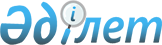 Об утверждении правил проведения раздельных сходов местного сообщества на территории поселка Шалгинский города КаражалРешение Каражалского городского маслихата области Ұлытау от 18 августа 2022 года № 154
      В соответствии с пунктом 6 статьи 39-3 Закона Республики Казахстан "О местном государственном управлении и самоуправлении в Республике Казахстан", Постановлением Правительства Республики Казахстан от 5 октября 2021 года № 707 "О внесении изменений в постановление Правительства Республики Казахстан от 18 октября 2013 года №1106 "Об утверждении Типовых правил проведения раздельных сходов местного сообщества" РЕШИЛ:
      1. Утвердить прилагаемые правила проведения раздельных сходов местного сообщества на территории поселка Шалгинский.
      2. Признать утратившими силу следующие решения Каражалского городского маслихата:
      1) "Об утверждении правил проведения раздельных сходов местного сообщества на территории поселка Шалгинск" от 31 марта 2014 года №220 (зарегистрировано в Реестре государственной регистрации нормативных правовых актов за номером 2622);
      2) "О внесении изменения в решение XXVIII сессии Каражалского городского маслихата от 31 марта 2014 года №220 "Об утверждении правил проведения раздельных сходов местного сообщества на территории поселка Шалгинск" от 23 декабря 2016 года № 74 (зарегистрировано в Реестре государственной регистрации нормативных правовых актов за номером 4129).
      3. Настоящее решение вводится в действие по истечении десяти календарных дней после дня его первого официального опубликования. Правила проведения раздельных сходов местного сообщества на территории поселка Шалгинский Глава 1. Общие положения
      1. Настоящие правила проведения раздельных сходов местного сообщества на территории поселка Шалгинский разработаны в соответствии с пунктом 6 статьи 39-3 Закона Республики Казахстан "О местном государственном управлении и самоуправлении в Республике Казахстан" и устанавливают порядок проведения раздельных сходов местного сообщества жителей поселка Шалгинский.
      2. В настоящих Правилах используются следующие основные понятия:
      1) местное сообщество – совокупность жителей (членов местного сообщества), проживающих на территории соответствующей административно-территориальной единицы, в границах которой осуществляется местное самоуправление, формируются и функционируют его органы;
      2) раздельный сход местного сообщества – непосредственное участие жителей (членов местного сообщества) поселка Шалгинский в избрании представителей для участия в сходе местного сообщества. Глава 2. Порядок проведения раздельных сходов местного сообщества
      3. Для проведения раздельного схода местного сообщества территория поселка Шалгинский подразделяется на участки (микрорайоны, улицы, многоквартирные жилые дома).
      4. На раздельных сходах местного сообщества избираются представители для участия в сходе местного сообщества в количестве трех человек, от каждой улицы.
      5. Раздельный сход местного сообщества созывается и организуется акимом поселка Шалгинский.
      6. О времени, месте созыва раздельных сходов местного сообщества и обсуждаемых вопросах население местного сообщества оповещается акимом поселка Шалгинский не позднее чем за десять календарных дней до дня его проведения через средства массовой информации или путем звонка через сотовую связь или отправки сообщения с использованием мессенджеров Whatsapp, Instagram, Telegram.
      7. Проведение раздельного схода местного сообщества на пределах их мест проживания организуется акимом поселка Шалгинский.
      При наличии в пределах микрорайона или улицы многоквартирных домов раздельные сходы многоквартирного дома не проводятся.
      8. Перед открытием раздельного схода местного сообщества проводится регистрация присутствующих жителей соответствующего поселка, микрорайона, улицы, многоквартирного жилого дома, имеющих право в нем участвовать. Не имеют права участвовать в сходе местного сообщества несовершеннолетние лица, лица, признанные судом недееспособными, а также лица, содержащиеся в местах лишения свободы по приговору суда.
      Раздельный сход местного сообщества считается состоявшимся при участии не менее десяти процентов жителей (членов местного сообщества), проживающих в данном поселке, микрорайоне, улице, многоквартирном доме и имеющих право в нем участвовать.
      9. Раздельный сход местного сообщества открывается акимом поселка Шалгинский или уполномоченным им лицом.
      Председателем раздельного схода местного сообщества является аким поселка Шалгинский или уполномоченное им лицо.
      Для оформления протокола раздельного схода местного сообщества открытым голосованием избирается секретарь.
      10. Кандидатуры представителей жителей поселка, микрорайона, улицы, многоквартирного жилого дома для участия в сходе местного сообщества выдвигаются участниками раздельного схода местного сообщества в соответствии с количественным составом, утвержденным маслихатом города Каражал.
      11. Голосование проводится открытым способом персонально по каждой кандидатуре. Избранными считаются кандидаты, набравшие наибольшее количество голосов участников раздельного схода местного сообщества. В случае равенства голосов председатель собрания пользуется правом решающего голоса.
      12. На раздельном сходе местного сообщества ведется протокол, который подписывается председателем и секретарем и передается в аппарат акима поселка Шалгинский в течении пяти рабочих дней.
					© 2012. РГП на ПХВ «Институт законодательства и правовой информации Республики Казахстан» Министерства юстиции Республики Казахстан
				
      Секретарь городского маслихата

З. Оспанова
Приложение
к решению
Каражалского городского маслихата
от 18 августа 2022 года №154